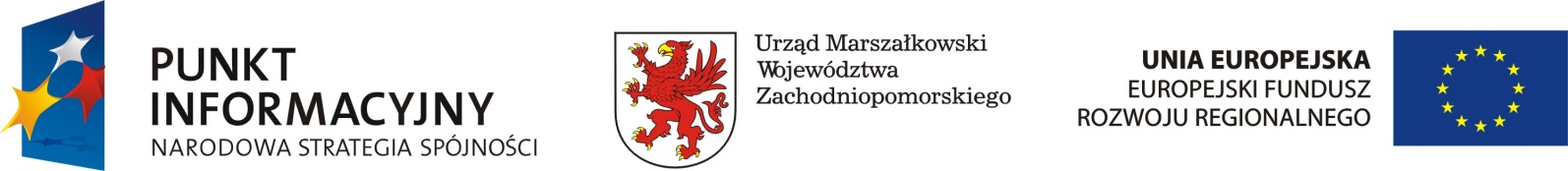 Szczecinek, 09.07.2012r.Uczestnictwo w spotkaniu jest bezpłatne!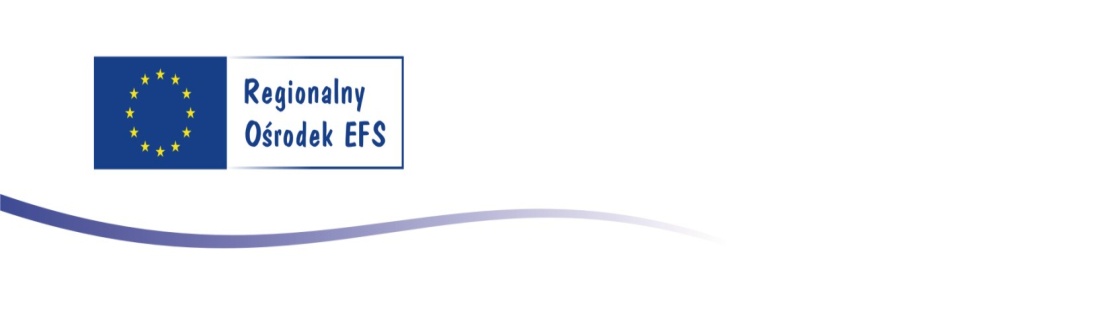 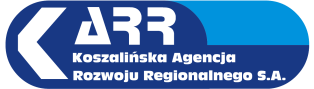 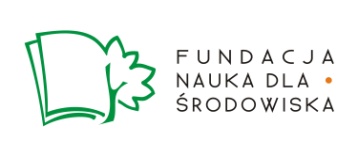 PROGRAM  SPOTKANIA ANIMACYJNO-INFORMACYJNEGOz cyklu „Jak pozyskać fundusze unijne i środki krajowe dla organizacji pozarządowych”Organizatorzy:  Regionalny Ośrodek Europejskiego Funduszu Społecznego z KoszalinaLokalny Punkt Informacyjny Funduszy Europejskich ze SzczecinkaStarostwo Powiatowe ze SzczecinkaPROGRAM  SPOTKANIA ANIMACYJNO-INFORMACYJNEGOz cyklu „Jak pozyskać fundusze unijne i środki krajowe dla organizacji pozarządowych”Organizatorzy:  Regionalny Ośrodek Europejskiego Funduszu Społecznego z KoszalinaLokalny Punkt Informacyjny Funduszy Europejskich ze SzczecinkaStarostwo Powiatowe ze SzczecinkaStarostwo Powiatowe w Szczecinek, 09 lipca 2012 r., godz. 11.00 – 14.30, sala nr 202Starostwo Powiatowe w Szczecinek, 09 lipca 2012 r., godz. 11.00 – 14.30, sala nr 202GodzinaTemat 11.00 – 12.00 12.00 – 13.00 13.00 – 14.00 14.00 – 14.30ANALIZA STATYSTYCZNA - PODSTAWOWE DANE ZASTANE Opracowanie analizy społeczno-gospodarczej obszaru wsparcia 
z ujęciem publicznych danych statystycznych (w ramach PO KL)OKREŚLENIE ZAKRESU DZIAŁAŃ - kierunków interwencji, ukazanie potencjału miejscowego i punktów stymulacji 
(w ramach PO KL)Zidentyfikowanie potencjalnych partnerów, wyznaczenie kluczowego potencjału poszczególnych interesariuszy 
(w ramach PO KL)           Prowadzący: Piotr Jaśkiewicz - Animator Regionalnego Ośrodka EFS 
            w KoszalinieVademecum po funduszach unijnych i środkach krajowych dla organizacji pozarządowych – cz. 2 Prowadząca: Małgorzata Kucharska-Kazirod, Konsultant Lokalnego Punktu Informacyjnego Funduszy Europejskich w Szczecinku przy Starostwie Powiatowym w Szczecinku 